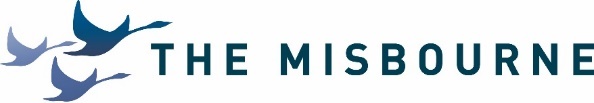 PERSONAL SPECIFICATION Mainscale TeacherAssessed at: Application (A), Interview (I), Reference (R) CriteriaEssentialDesirableAssessed atQualificationsQualified teacher status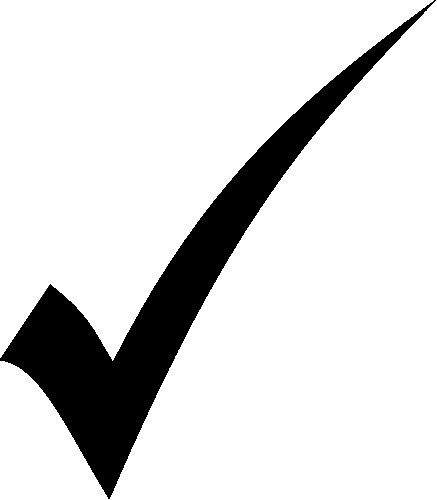 ExperienceExperience of teaching at Key Stage 3 and Key Stage 4ExperienceTeaching across the whole Secondary age range;ExperienceWorking in partnership with parents.Professional knowledge, abilities and skillsSubject expertiseProfessional knowledge, abilities and skillsEstablish and maintain high expectations for all studentsProfessional knowledge, abilities and skillsthe theory and practice of providing effectively for the individual needs of all children (e.g. classroom organisation and learning strategies);Professional knowledge, abilities and skillsthe monitoring, assessment, recording and reporting of pupils’ progress;Professional knowledge, abilities and skillsthe statutory requirements of legislation concerning Equal Opportunities, Health & Safety, SEN and Child Protection;Professional knowledge, abilities and skillsthe positive links necessary within school and with all its stakeholders;Professional knowledge, abilities and skillsthe links between schools, especially partner schoolsProfessional knowledge, abilities and skillspromote the school’s aims positively, and use effective strategies to monitor motivation and moraleProfessional knowledge, abilities and skillsdevelop good personal relationships within a team       Professional knowledge, abilities and skillsability to plan sequences of lessons with clear objectives and student learning outcomes matched to departmental schemes of work;Professional knowledge, abilities and skillsability to successfully deploy a range of pedagogical styles to suit the nature of the course content and the ability and attainments of the studentsProfessional knowledge, abilities and skillsability to manage the learning environment and student behaviour in a manner which is conducive to productive learning for all students develop strategies for creating community linksProfessional knowledge, abilities and skillsAbility to structure learning programmes which enable students to take increasing responsibility for their learning and demonstrate independent learningPeople management skillsGood ListenerPeople management skillsAbility to motivate studentsPeople management skillsAble to work professionally with other stakeholders and external agenciesPeople management skillsPersonal and professional integrityPeople management skillsAbility to work accurately under pressurePeople management skillsAbility and willingness to adapt quickly to last minute changes or cover arrangementsPeople management skillsHas attention to detailPeople management skillsAble to prioritisePeople management skillsEnjoys working with young peoplePeople management skillsExcellent presentation skillsPeople management skillsExcellent attendance and punctualityPeople management skillsAbility to carry out the job descriptionPeople management skillsReflective practitioner with a commitment to research based practice with a continued interest in developments in teaching and learning